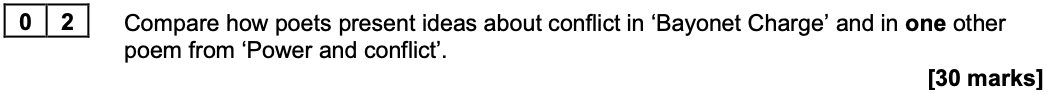 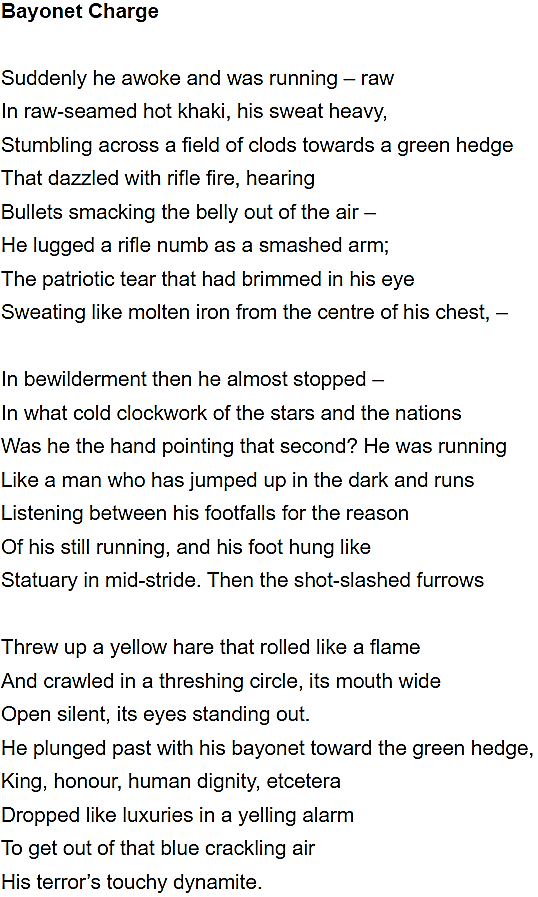 SummaryTotal/ 30Academic Writing TargetsUse Templates to make your points clearer e.g. not only… but also + this is significant because + this revealsUse Extenders to develop your ideas e.g. furthermore + additionally + alsoUse Connecters to make stronger links e.g. in contrast to + a similarity is + a difference is + equally + howeverUse Signposts to make your line of argument clearer e.g. before + after + initially + as the text progresses + finallyUse Analysers to develop your inferences e.g. this implies + this conveys + this reinforces + this emphasisesUse Qualifiers to refine your analysis e.g. although + despite + whilst + whereasAnalysis TargetsExplore the significance of the title of each poemTry to avoid simply retelling what happens in each poem Remember that you need to make inferences as you go (e.g. we learn from this…)Get started more quickly and aim to write a bit moreBegin a new paragraph each time you shift the focus to a new part of the poemZoom-in on single words and explore the significance of themUse a wider range of literary terms (e.g. metaphor, simile, personification)Zoom-in on vivid or striking images and explain why they’re significantConsider how the form of the poems is relevant (e.g. enjambment to create a stream of consciousness effect)Make stronger links within and between the poemsEmbed short quotations into your sentencesContinue to think hard about your vocabulary choices and always aim for precisionTry to write more legiblyPoints of Comparison for Next TimeExplore the effects of war on individuals (e.g. Remains or Exposure)Explore the effects of war on others (e.g. Poppies or Kamikaze)Explore the effects of war on humanity (e.g. War Photographer)Explore points of comparison with the natural world (e.g. Exposure or Storm on the Island)Explore how perspective is used to create immediacy / distance (e.g. 1st person in Remains / 3rd person in Light Brigade)Explore how the poems convey ideas about the reality of warExplore the relationship between individual soldiers and those for whom they fought